WORKSHOP 4Questions, Data, and Reports: Connecting the Data Dots Using the DaSy System Design and Development Framework ComponentImproving Data, Improving Outcomes ConferenceSeptember 10, 2014  New Orleans, LA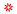 Taletha DerringtonKathy HebbelerThe DaSy CenterSRI InternationalQuestions1. What are the characteristics of practitioners/teachers working in early intervention (EI) and early childhood special education (ECSE)?2. What services produce the best outcomes for children?3. What are the long-term outcomes of children who participate in EI/ECSE?4. Do children in inclusive settings have better social emotional outcomes than children in non-inclusive settings?5. How prepared is the EI/ECSE workforce to provide effective services and education for all children?6. What is the relationship between the amounts of services planned vs. received?7. How do child and family outcomes differ by child and family characteristics?8. What are the disability categories, race/ethnicities, dual-language learner status, age, and socioeconomic status (SES) of children in inclusive vs. non-inclusive settings.9. What is the average intensity of EI/ECSE services, and how does it vary by child and family characteristics?QuestionsDirections:  For each question, place a check-mark in each category column that is relevant to the question. Categorizing questions can be a useful first step in understanding what the question is about so that you can proceed to the next step: identifying data needed to answer the question.Critical Questions & CategoriesNOTES:Directions:  Write your own questions and place a check-mark in each category column that is relevant to the question.Question CategoriesNOTES:Question Wording for Data AnalystsDirections: Think about the following questions and “deconstruct” them into more specific questions that identify what data elements an analyst would need to use and that define “who” and/or “what” is being studied. Refer to presentation slide #17 for things to consider.Question 1: What are the characteristics of practitioners/teachers working in EI and ECSE?Question 7: How do child and family outcomes differ by child and family characteristics?Your Question: 																								Identifying Data Elements and Values Using a Data Dictionary: Can Your Data System Answer Your Questions?Directions: For question 7, focusing on child outcomes, use your data dictionary (or the data dictionary created using DaSy’s System Design and Development quality indicator 4), identify the elements (field names) needed to answer the question (are they there?), and then identify values of that element (i.e., variable codes) that will be used in the analysis.Question 7: How do child and family outcomes differ by child and family characteristics?Reports – Table ShellsDirectionsFor the following question:Write one or two questions for a data analyst;  Using your data dictionary or the DaSy Workshop Data Dictionary, identify the data elements and values needed for the analysis (and remember that on page 3, you categorized the question into topic areas); andDraw a table shell that shows how you want the results displayed for your report.  Be sure to label what is in the columns and what is in the rows.Question 8. What are the disability categories, race/ethnicities, DLL status, age, and SES of children in inclusive vs. non-inclusive settings.Step 1. Write one or two questions for a data analyst.Step 2. Identify needed data elements and values. Question for data analysts:	Question for data analysts:	Step 3. Draw table shells for your analysis.Step 3. Draw table shells for your analysis (continued),.Question OutcomesEnvironment / SettingService provider / teacherServicesChildren / FamiliesFinancial DataOther5. How prepared is the early intervention/ECSE workforce to provide effective services and education for all children?6. What is the relationship between the amounts of services planned vs. received?7. How do child and family outcomes differ by child and family characteristics?8. What are the disability categories, race/ethnicities, DLL status, age, and SES of children in inclusive vs. non-inclusive settings.Question OutcomesEnvironment / SettingService provider / teacherServicesChildren/ FamiliesFinancial DataOtherDeconstructing Question for AnalystsNotesDeconstructing Question for AnalystsNotesDeconstructing Question for AnalystsNotesData NeededElement (Field Name)Values NeededData NeededElement (Field Name)Values NeededData NeededElement (Field Name)Values Needed